ภาคผนวก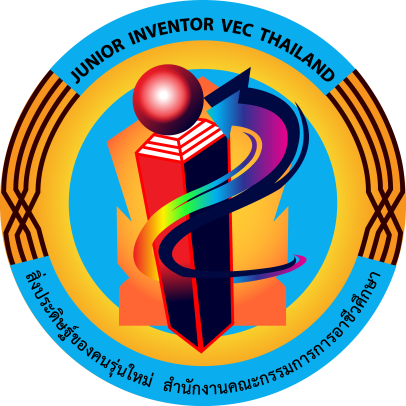 คู่มือและแนวทางการประกวดสิ่งประดิษฐ์ของคนรุ่นใหม่ ประจำปีพุทธศักราช  2559 - 2560คำนำสำนักวิจัยและพัฒนาการอาชีวศึกษาสำนักงานคณะกรรมการการอาชีวศึกษาสิงหาคม  2559จัดทำโดย1ดร. มงคลชัยสมอุดรผู้อำนวยการสำนักวิจัยและพัฒนาการอาชีวศึกษา2นายชูเชิดมัจฉาฉ่ำผู้อำนวยการวิทยาลัยการอาชีพอู่ทอง3นายประภาสคงสบายผู้อำนวยการวิทยาสารพัดช่างบรรหาร-แจ่มใส4นายกิตติพงค์อุตตมะเวทินรองผู้อำนวยการวิทยาลัยเทคนิคระยอง5นายวีระชัยสมบัติกำไรรองผู้อำนวยการวิทยาลัยสารพัดช่างอุตรดิตถ์6นางสาวปรัชญาคนธขจรรองผู้อำนวยการวิทยาลัยการอาชีพพรรณานิคม7นายประจิมมูลแสนวิทยาลัยเทคนิคอุตรดิตถ์8นายพจนกรเป้าเปี่ยมทรัพย์วิทยาลัยการอาชีพพนมสารคาม9นายธีรวัชรภักดีวิทยาลัยเทคนิคกาญจนบุรี10นางสาวผุสดีจั่นสังฆ์วิทยาลัยเทคนิคตราด11นางสาวจารุวรรณกลีบเมฆวิทยาลัยอาชีวศึกษาฉะเชิงเทรา12นางสาวณัฐวิภาเกษมสุขวิทยาลัยเทคนิคระยอง13นายประภาสพวงชื่นวิทยาลัยเทคนิคระยอง14สำนักวิจัยและพัฒนาการอาชีวศึกษาสำนักวิจัยและพัฒนาการอาชีวศึกษาสำนักวิจัยและพัฒนาการอาชีวศึกษา